Project DescriptionState of the art and preliminary workList of project-related publications of the applicants. To be eligible for continued funding (follow up application) at least 1 publication has to be already submitted or be in review. Please attach submitted manuscript.Objectives and work programmeAnticipated total duration of the projectObjectivesWork programme including proposed research methods and their availabilityData handlingProject requirements (composition of the project group, scientific equipment)Bibliography concerning the state of the art, the research objectives, and the work programmeRequested funds (personnel, consumables, animals, equipment, travelling costs and publication fees)Each applicant’s academic curriculum vitae including a list of up to ten of his/her most important publications 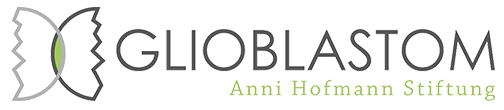 